Farkasgyepű Község Önkormányzat Képviselő-testületének 
…/2022. (…..) rendelete  Farkasgyepű Község Önkormányzat Képviselő-testületének a településkép védelméről szóló 7/2019 (VIII.9.) rendelete módosításárólFarkasgyepű Község Önkormányzatának Képviselő-testülete a 2016. évi LXXIV. tv. 12. § (2) bekezdésében kapott felhatalmazás alapján, az Alaptörvény 32. cikk (1) bekezdés a) pontjában foglalt feladatkörében eljárva, a településfejlesztési koncepcióról, az integrált településfejlesztési stratégiáról és a településrendezési eszközökről, valamint egyes településrendezési sajátos jogintézményekről szóló 314/2012. (Xl. 8.) Korm. rendelet 43/A. § (6) bekezdésében és a 9. mellékletében biztosított jogkörében eljáró Veszprém Megyei Kormányhivatal Állami Főépítészi Iroda, Nemzeti Média- és Hírközlési Hatóság, Miniszterelnökség Társadalmi és Örökségvédelmi Ügyekért, valamint Kiemelt Kulturális Beruházásokért Felelős Helyettes Államtitkárság, Balaton-felvidéki Nemzeti Park Igazgatóság, továbbá Farkasgyepű Község Önkormányzat Képviselőtestületének  a partnerségi egyeztetés szabályairól szóló 5/2021. (III. 30.) számú rendeletében foglaltak szerinti partnerek véleményének kikérésével a következőket rendeli el:1.§ Farkasgyepű Község Önkormányzat Képviselő-testületének a településkép védelméről szóló 7/2019 (VIII.9.) rendelet (a továbbiakban: TKR) 13.§-a helyébe az alábbi rendelkezés lép:„13.§ Településképi szempontból meghatározó területnek minősülnek az alábbi településrészek:a) Oldalhatáron és szabadon álló, előkertes, kertvárosias beépítésb) Oldalhatáron álló, falusias beépítésc) Településközpontid) Különleges területeke) Új, átalakuló, beépülő településrészf) Új, átalakuló, beépülő településrész egyedi övezeteg) Beépítésre nem szánt területh) Szabadon álló beépítés, ipari területi) Mezőgazdasági felhasználású területj) Szanatórium, kemping és üdülőházas beépítés”2.§ A TKR 14.§ (1) bekezdése helyébe az alábbi rendelkezés lép:„14. §(1) Településképi szempontból meghatározó területen utcai kerítés áttört kialakításban létesíthető. A meglévő hagyományos áttörés nélküli rakott kőkerítések megőrzendők, saját anyaghasználatukkal felújíthatóak, kiegészíthetőek.”3.§ A TKR az alábbi 16/A.§ szakasszal egészül ki:„16/A. §Az új, átalakuló, beépülő településrész, egyedi övezete építészeti követelményei:a) Az övezetben a hatályos szabályozási terv szerint tervezett telekalakításra és út kialakításra nem kerül sor, az érintett földrészleten belül épületek csak egy helyen jelenhetnek meg, egy építészeti egységben.b)  Az új épület az övezet déli harmadában építendő, a hatályos szabályozási terven kijelölt építési helyen.c) Az épületek 30-45° tetőhajlásszöggel, vagy lapostetővel építhetők.d) A homlokzat egyedi kialakítással, beton, nyersbeton, üveg, vagy fém anyaghasználattal készülhet. Természetes tégla-, soros rakású terméskő burkolatú, illetve festett felületek is megjelenhetnek a kialakítandó épületeken.e) A területen az épületek homlokzati falfelületének színezésénél a környezethez való illeszkedés érdekében a fehér, szürkével tört fehér, illetve az építőanyagok természetes színei alkalmazhatók.f) A magastetőfedés anyaga natúr, vagy szürke égetett agyagcserép, illetve fémlemez lehet. Lapostető szürke, és árnyalatai színnel készülhet, vagy zöldtető alkalmazandó.”4.§ A TKR 2. melléklete helyébe jelen rendelet 1. melléklete lép.5.§ (1) E rendelet a kihirdetését követő napon lép hatályba és azt követő napon hatályát veszti.(2) E rendelet rendelkezéseit a rendelet hatályba lépését követően induló eljárásokban kell alkalmazni.Takácsné Légrádi Edina		dr. Ádám Renátapolgármester		 jegyző1.melléklet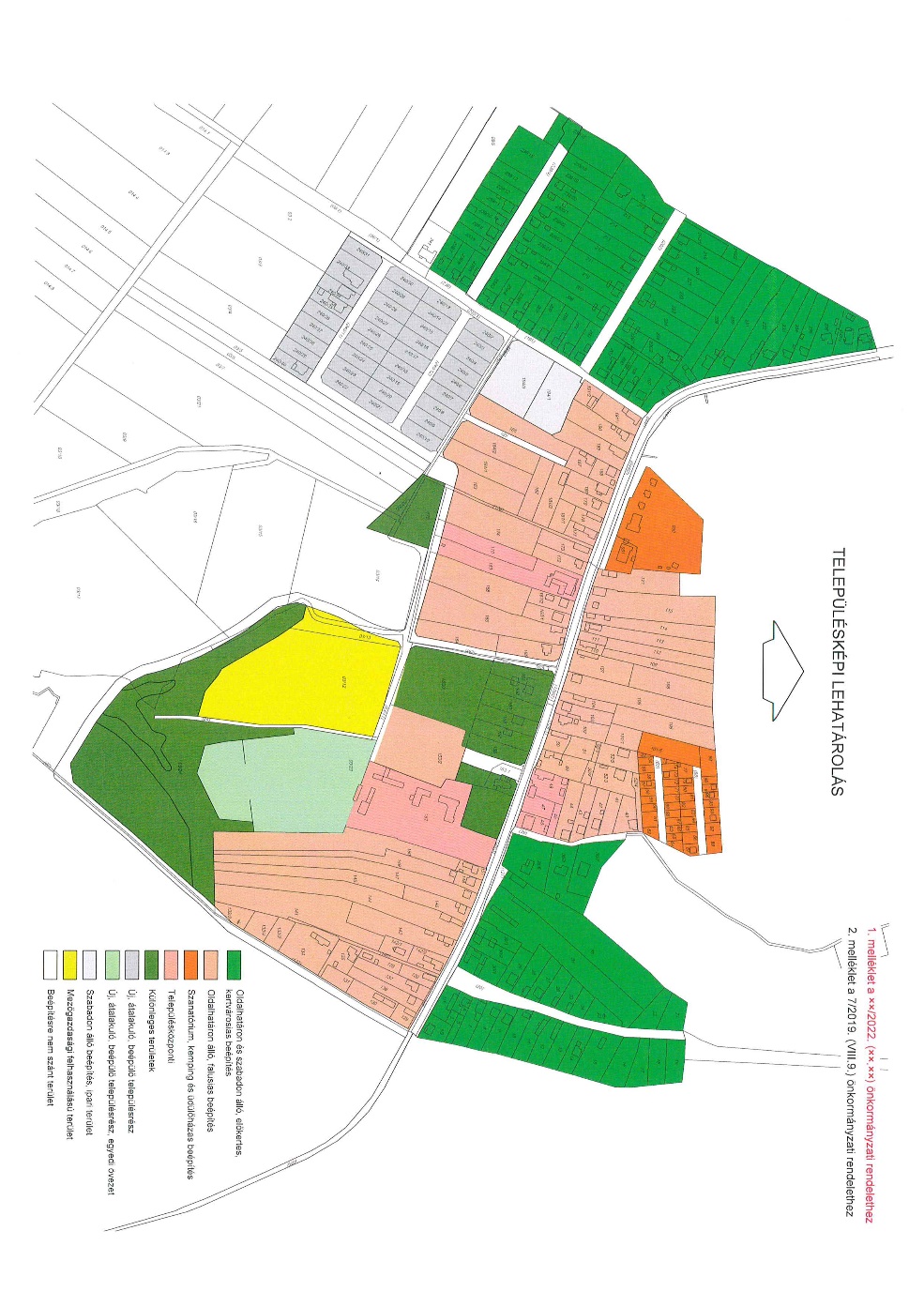 